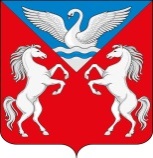 ЛЕБЯЖЕНСКИЙ СЕЛЬСКИЙ СОВЕТ ДЕПУТАТОВ
КРАСНОТУРАНСКОГО РАЙОНА КРАСНОЯРСКОГО КРАЯРЕШЕНИЕ14.02.2017                                           с.Лебяжье                                     № 20-67-рОб утверждении положения «О порядке установления, начисления и сбора платы за пользование жилыми помещениями (плата за наем) по договорам социального найма жилых помещений, находящихся в собственности Администрации Лебяженского сельсовета в 2017 году»В целях создания единой системы установления, начисления, сбора, взыскания и перечисления в бюджет платы граждан за пользование (наем) жилыми помещениями муниципального жилищного фонда, занимаемыми по договорам социального найма, в соответствии с Главой 35 Гражданского кодекса Российской Федерации, со статьями 154, 155, 156 Жилищного кодекса Российской Федерации, на основании Федерального закона от 06.10.2003 № 131-ФЗ «Об общих принципах организации местного самоуправления в Российской Федерации», ст. 21 Устава Лебяженского сельсовета, сельский Совет депутатов     РЕШИЛ:          1. Утвердить  положение «О порядке установления, начисления и сбора платы за пользование жилыми помещениями (плата за наем) по договорам социального найма жилых помещений, находящихся в собственности Администрации Лебяженского сельсовета», согласно приложения.2. Контроль за исполнением настоящего Решения оставляю за собой. 3. Решение вступает в силу по истечении 30 дней с момента опубликования в газете «Ведомости органов местного самоуправления села Лебяжье». Председатель Совета депутатов:                                                И.А.НикитинаГлава администрации:                                                                  М.А.Назирова